I Europa AtlánticaMT-16101  - Web: https://viaje.mt/eoot14 días y 12 nochesDesde $1999 USD | DBL + 799 IMP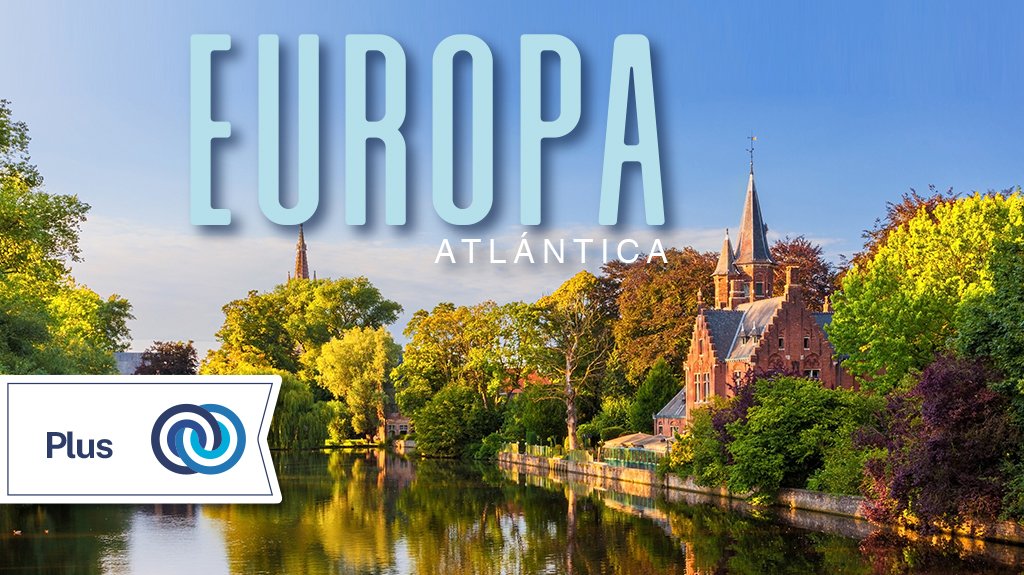 Incluye vuelo conI SALIDAS                    I PAISESEspaña, Francia, Reino Unido, Bélgica, Países Bajos.I CIUDADESMadrid, Burgos, Burdeos, Blois, París, Londres, Brujas, Bruselas, Delft, La Haya, Ámsterdam.I ITINERARIODíA 01 MéXICO  -  MADRIDPresentarse en el aeropuerto de la Ciudad de México para tomar vuelo con destino a Madrid. Noche a bordo.DíA 02 MADRIDLlegada, nuestro trasladista le recibirá en el aeropuerto para llevarle a su hotel. Resto del día libre. Alojamiento.DíA 3 MADRIDDesayuno. Tendremos el primer contacto con la ciudad más animada de Europa y disfrutaremos de una visita panorámica, con recorrido a través de las principales avenidas, plazas y monumentos, como Gran Vía, Cibeles y el Ayuntamiento, Puerta de Alcalá, Santiago Bernabéu, Plaza de Toros, Plaza Oriente donde se sitúa el Palacio Real. Tarde libre para pasear por sus calles, compras o tomar el tour opcional. Alojamiento.Tour Opcional: Tesoros de Toledo.DíA 4 MADRID - BURGOS  -  BURDEOS (698KM)Desayuno. Salida con dirección al norte de Espantilde;a vía Burgos, haremos una breve parada para admirar su fantástica Catedral Gótica, continuaremos hacia la frontera francesa; llegaremos a la ciudad de Burdeos, capital de la región Nueva Aquitania y Patrimonio de la Humanidad. Podremos apreciar la Place de la Bourse, así como Miroir drsquo;eaur, conocida como ldquo;La fuente reflectante más grande del mundordquo; Alojamiento.DíA 5 BURDEOS  -  BLOIS  - PARIS (597 KM)Desayuno y salida hacia París haciendo una breve parada en Blois, con su castillo a orillas del Loira. Podremos conocer su casco antiguo, su centro animado y sus hermosos edificios, ideal para recorrer a pie y dejarnos maravillar por su encanto. Tiempo libre y continuamos con nuestro camino hacia París, llegada y tiempo libre para realizar un tour opcional. Alojamiento.Tour Opcional: Instagram desde París.DíA 6 PARISDesayuno. Por la mantilde;ana, visita panorámica de ldquo;La ciudad del amorrdquo;, donde recorreremos sus lugares más emblemáticos como la Plaza de la Concordia y disfrutar de su espectacular arquitectura, Panteón, Jardín de Luxemburgo, Orillas de rio Sena, Palacio Nacional de los Inválidos. Acabamos la visita en los Campos de Marte, para fotografiar la Torre Eiffel. Resto de la tarde libre o posibilidad de realizar tour opcional alojamiento.Tour Opcional: París Bohemio.DíA 7 PARISDesayuno. Día libre para realizar actividades personales o posibilidad de realizar tour opcional. Alojamiento.Tour opcional: Secretos de Versalles (Palacio y Jardines).DíA 8 PARIS  -  LONDRES (51 KM)Desayuno. Salida hacia el puerto de Calais, para embarcar en el ferry y cruzar el Canal de la Mancha. Después de 75 minutos llegaremos al puerto de Dover. Desembarcaremos y continuación hacia Londres, la ciudad más grande de Europa. Llegada y alojamientoDíA 9 LONDRESDesayuno. Recorrido por la capital de Reino Unido, visitando sus principales avenidas y monumentos. Descubriremos lugares como Picadilly Circus, Trafalgar Square, Abadía de Westminster y el parlamento con su famoso Big Ben. En el palacio de Buckingham asistiremos al cambio de guardia si se realiza ese día. Tarde libre para seguir disfrutando de la encantadora ciudad de Londres, o posibilidad de realizar tour opcional. Alojamiento.Tour Opcional: Londres histórico: Museo Británico + Crucero por el Támesis + London Eye.DíA 10 LONDRESDesayuno. Día libre para actividades personales, para seguir conociendo una de las capitales más animadas y cosmopolitas del mundo, realizar compras o posibilidad de realizar tour opcionalAlojamiento.Tour Opcional: Leyendas del Reino: Castillo de Windsor + Stonhenge + EtonDíA 11 LONDRES  -  BRUJAS  -  BRUSELAS (398 KM)Desayuno. Nos dirigimos hacia Bélgica, cruzando de nuevo en ferry hasta Calais continuaremos a la ciudad de Brujas donde podrá tener tarde libre para actividades personales o realizar tour opcional. Seguiremos en bus hasta Bruselas ciudad donde podrá encontrar el mejor chocolate AlojamientoTour Opcional: Magia Medieval en los canales de Brujas.DíA 12 BRUSELAS - DELFT  -  LA HAYA  -  AMSTERDAM (245 KM)Desayuno. Desayuno. Salida hacia Delft, una de las villas más bonitas de Holanda, breve recorrido panorámico y a continuación hacia La Haya, capital administrativa, con breve parada para conocer los edificios que contienen distintos organismos del gobierno holandés. Traslado a ámsterdam. Posibilidad de realizar tour opcional. Alojamiento.Tour Opcional: Crucero por los canales iluminados de ámsterdam.DíA 13 AMSTERDAMDesayuno. Salida para city tour a la ciudad más bella y romántica de Europa llamada ldquo;La Venecia del Norterdquo;, llena de coloridas casas, canales y puentes donde se combina la belleza y la cultura. Podremos visitar un centro de los talleres de tallado de diamantes, admirar su arquitectura barroca del siglo XVI y XVII, entre los que destaca el antiguo Ayuntamiento y Nieuwe Kerk. Tiempo libre para realizar tour opcional. Alojamiento.Tour opcional: Excursión a Marken y Volendam.DíA 14 áMSTERDAM  -  AMERICADesayuno. A la hora prevista traslado al aeropuerto para tomar el vuelo de regreso a su ciudad de origen.I TARIFAS -  Precios indicados por persona en USD         -  Los precios cambian constantemente, así que te sugerimos la verificación de estos, y no utilizar este documento como definitivo, en caso de no encontrar la fecha dentro del recuadro consultar el precio del suplemento con su ejecutivo.I HOTELESPrecios vigentes hasta el 26/12/2024I EL VIAJE INCLUYE  ● BOLETO DE AVIÓN MÉXICO – MADRID, ÁMSTERDAM - MÉXICO, VOLANDO EN CLASE TURISTA  ● TRASLADOS DE LLEGADA Y SALIDA, DESDE LOS AEROPUERTOS INTERNACIONALES.  ● AUTOBÚS CONFORTABLE Y MODERNO  ● 12 NOCHES DE ALOJAMIENTO EN CATEGORÍA INDICADA  ● DESAYUNOS, DIARIOS  ● VISITAS PANORÁMICAS DE LA CIUDAD DE ACUERDO CON EL ITINERARIO.  ● GUÍAS ACOMPAÑANTES DURANTE EL VIAJE  ● GUÍAS LOCALES EN LAS PRINCIPALES CIUDADES  ● TARJETA DE ASISTENCIA TURÍSTICA BÁSICA*  ● *CONSULTE MONTOS DE COBERTURA Y SI DESEA AMPLIARLA LOS SUPLEMENTOS CORRESPONDIENTES.  ● NUESTROS PRECIOS INCLUYEN TODAS LAS TASAS DE ALOJAMIENTO.  ● ASISTENCIA 24HRS ANTES Y DURANTE SU VIAJE.  ● DOCUMENTOS ELECTRÓNICOS CÓDIGO QR (EMPRESA SOCIALMENTE RESPONSABLE CON EL MEDIO AMBIENTE).I EL VIAJE NO INCLUYE  ● SERVICIOS NO ESPECIFICADOS EXCURSIONES SERVICIOS Y ALIMENTOS QUE SE MARCAN COMO OPCIONALES.  ● GASTOS PERSONALES.  ● PROPINAS A GUIAS Y CHOFERES.  ● EL SEGURO TURÍSTICO INCLUIDO TIENE UNA COBERTURA MÍNIMA PARA EUROPA  ● SI USTED LO REQUIERE PUEDE COMPRAR UN SEGURO DE MAYOR COBERTURA, PREGUNTE A SU AGENTE DE VIAJESI NOTASNOTAS IMPORTANTESItinerario sujeto a cambio, de acuerdo a su fecha de salida.NOTAS IMPORTANTES DE ALOJAMIENTODurante la temporada de juegos olímpicos y paralímpicos (del 08 de julio al 15 de septiembre del 2024), el hospedaje en París será otorgado a los alrededores de esta ciudad, por lo cual proporcionaremos el traslado a la ciudad el día de la visita panorámica, este podría realizarse vía autobús, metro o algún otro medio de transporte que dicten las autoridades encargadas de la logística y seguridad de la ciudad de París durante todo el evento.I TOURS ADICIONALESPAQUETE 01 2024 USD 450.00INCLUYE:TESOROS DE TOLEDO.PARÍS BOHEMIO.INSTAGRAM DESDE PARÍS.LONDRES HISTORICO: MUSEO BRITÁNICO + CRUCERO POR EL TÁMESIS + LONDON EYE´.MAGIA MEDIEVAL EN LOS CANALES DE BRUJAS.CRUCERO POR LOS CANALES ILUMINADOS DE ÁMSTERDAM.PAQUETE 02 2024 USD 520.00INCLUYE:TESOROS DE TOLEDO.SECRETOS DE VERSALLES (PALACIO Y JARDINES).INSTAGRAM DESDE PARÍS.LEYENDAS DEL REINO: CASTILLO DE WINDSOR + STONHENGE + ETON.MAGIA MEDIEVAL EN LOS CANALES DE BRUJAS.EXCURSIÓN A MARKEN Y VOLENDAM.PAQUETE 03 2024 USD 740.00INCLUYE:TESOROS DE TOLEDO.INSTAGRAM DESDE PARÍS.PARÍS BOHEMIO.SECRETOS DE VERSALLES (PALACIO Y JARDINES).LONDRES HISTORICO: MUSEO BRITÁNICO + CRUCERO POR EL TÁMESIS + LONDON EYE.LEYENDAS DEL REINO: CASTILLO DE WINDSOR + STONHENGE + ETON.MAGIA MEDIEVAL EN LOS CANALES DE BRUJAS.CRUCERO POR LOS CANALES ILUMINADOS DE ÁMSTERDAM.EXCURSIÓN A MARKEN Y VOLENDAM.POLÍTICAS DE CONTRATACIÓN Y CANCELACIÓNhttps://www.megatravel.com.mx/contrato/03-europa-bloqueos-gral.pdfPrecios indicados en USD, pagaderos en Moneda Nacional al tipo de cambio del día.Los precios indicados en este sitio web, son de carácter informativo y deben ser confirmados para realizar su reservación ya que están sujetos a modificaciones sin previo aviso.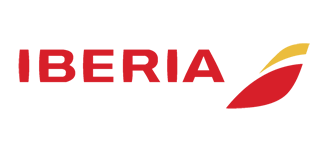 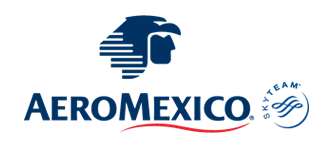 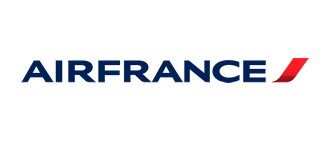 2024Mayo:  16Junio:  13,  20,  27Julio:  04,  11,  18,  25Agosto:  01,  08,  15,  22,  29Septiembre:  05,  12,  19,  26Octubre:  03,  10,  17,  24,  31Noviembre:  07,  14,  21,  28Diciembre:  05,  12TARIFAS 2024TARIFAS 2024TARIFAS 2024TARIFAS 2024TARIFAS 2024TARIFAS 2024Menor ASencillaDobleTriple$ 1540$ 2999$ 1999$ 1999Impuestos Aéreos 2024 $ 799SUPLEMENTOS 2024SUPLEMENTOS 2024Mayo: 16  Septiembre: 5, 12, 19, 26  Octubre: 3, 17  Noviembre: 7, 14, 21, 28$ 199Junio: 13  Agosto: 22, 29  Octubre: 10, 24, 31$ 299Junio: 20, 27  Julio: 4, 11, 18, 25  Agosto: 1, 8, 15$ 499Diciembre: 5, 12$ 399HOTELES PREVISTOS O SIMILARESHOTELES PREVISTOS O SIMILARESHOTELES PREVISTOS O SIMILARESHOTELES PREVISTOS O SIMILARESPAíSCIUDADHOTELTIPOEspantilde;aMadridHotel Artiem O SimilarPrimeraFranciaBurdeosHotel Mercure Bordeaux Centre  -  Ville O SimilarPrimeraFranciaParisNovotel Paris La Defense Esplanade O SimilarPrimeraInglaterraLondresBest Western London Highbury O SimilarPrimeraBelgicaBruselasThon Hotel Brussels City Centre O SimilarPrimeraPaises BajosAmsterdamRadisson Hotel amp;Suites Amsterdam South O SimilarPrimeraésta es la relación de los hoteles utilizados más frecuentemente en este circuito. Reflejada tan sólo a efectos indicativos, pudiendo ser el pasajero alojado en establecimientos similares o alternativosésta es la relación de los hoteles utilizados más frecuentemente en este circuito. Reflejada tan sólo a efectos indicativos, pudiendo ser el pasajero alojado en establecimientos similares o alternativosésta es la relación de los hoteles utilizados más frecuentemente en este circuito. Reflejada tan sólo a efectos indicativos, pudiendo ser el pasajero alojado en establecimientos similares o alternativosésta es la relación de los hoteles utilizados más frecuentemente en este circuito. Reflejada tan sólo a efectos indicativos, pudiendo ser el pasajero alojado en establecimientos similares o alternativos